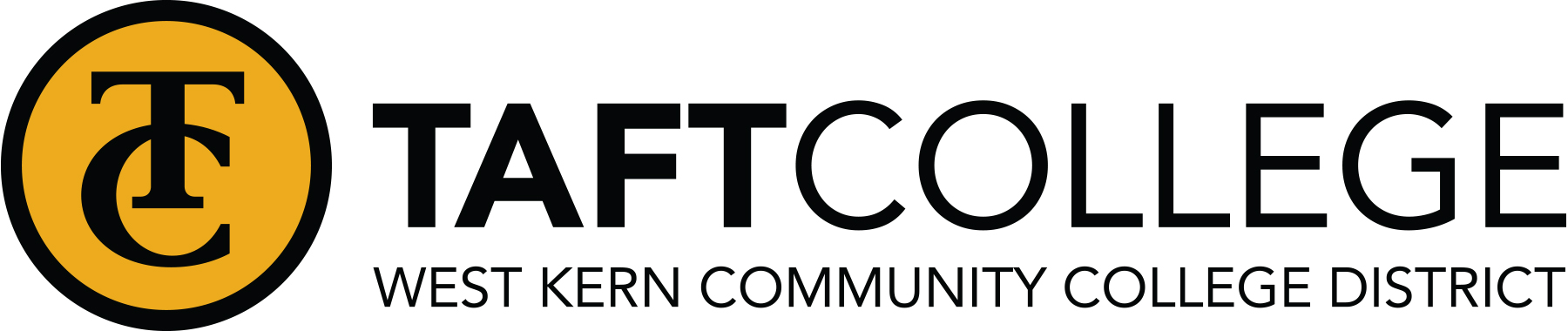 				Tenured Faculty (Professor) Evaluation Process[Professor Name]					[insert academic year] 	The evaluation shall include: (see timeline)Student evaluations (if applicable)Self evaluationPeer evaluation and Statement of ComplianceSupervising Administrator Evaluation MeetingStudent Evaluations Teaching Faculty
The HRD will prepare and distribute the student evaluation process document and student evaluation packets for every face-to-face section the professor teaches during the semester by the end of the 9th week of the fall semester. The Distance Learning department will upload into Canvas the student evaluation document for every online section the professor teaches during the semester by the end of the 9th week of the fall semester. The Distance Learning department will notify the students that the evaluation form is available and that the due date for completion is on or before the Friday of the 13th week of the fall semester.The HRD will notify the professor of the commencement of the student evaluation process and of the need to notify their students to complete evaluations. It is the professor’s responsibility to ensure that student evaluations are completed in the applicable format.For each face-to-face section taught by the professor, a person other than that professor will administer the evaluation instrument on or before the Friday of the 13th week of the fall semester. The completed evaluations shall be turned into the Human Resources Department on or before Friday of the 13th week of the fall semester. For each online section taught by the professor, the completed student evaluations will be returned to the distance learning department and the distance learning department will forward the evaluations to the Human Resources Department on or before the Friday of the 13th week of the fall semester.Non-Teaching Faculty Non-Counselor
(student evaluations not applicable)Non-Teaching Faculty Counselor
The HRD will provide the student evaluation documents to the front desk counseling center staff by the Monday of the 1st week of the fall semester for dissemination between the 1st through 13th weeks of the fall semester. The completed evaluations shall be turned into the Human Resources Department on or before the Friday of the 13th week of the fall semester.Under the direction of the Human Resources Department, the student evaluation documents shall be scanned into an electronic file for each professor. The HRD will forward the student evaluation results to the Supervising Administrator and Division Chair. The Supervising Administrator will distribute the student evaluation results to the professor once final grades are submitted.Self Evaluation
A professor shall submit a complete self evaluation packet to the Supervising Administrator on or before the 2nd Friday in March.  A complete self evaluation packet consists of a written evaluation indicating strengths and areas of improvement. The self-evaluation will include a written evaluation to address the four general areas outlined below:Peer Evaluation and Statement of Compliance
A professor shall select 3 peer committee members of their choice. Each peer committee member reviews the professor’s self evaluation materials and provides feedback to the professor and signs the Statement of Compliance form on or before the first Friday in March 	Supervising Administrator Evaluation Meeting
After the Supervising Administrator reviews the professor’s evaluation materials, an appointment will be arranged by the office of the Supervising Administrator to discuss the evaluation with the tenured faculty member on or before the 3rd Friday in May.
The Supervising Administrator shall complete their portion of the Statement of Compliance form and send with supporting documentation to the Human Resources Department on or before the last Friday in May.Tenured Faculty (Professor)Student Evaluations (if applicable)Self EvaluationPeer Evaluation and Statement of ComplianceSupervising Administrator Evaluation MeetingTeaching FacultyNon-Teaching FacultySubject MatterAccomplishmentsMethodologyProfessional DevelopmentProfessional Relations Professional RelationsGrowth PlanGrowth PlanTenured Faculty Evaluation TimelineFall SemesterDocumentDeadlineStudent Evaluations (if applicable)HRD & DL disseminate by end of the 9th week of the semester; Student completion within the 10th to 13th weeks of the semester For counselors HRD disseminates within the 1st to 13th weeks of the semester; Student completion by end of the 13th week of the semesterPeer Evaluation and Statement of ComplianceOn or before the first Friday of MarchSelf EvaluationOn or before the 2nd Friday of March to the Supervising AdministratorSupervising Administrator EvaluationOn or before the 3rd Friday in May to the Human Resources Department